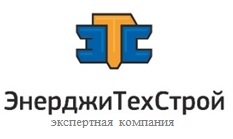 Общество с ограниченной ответственностью «ЭНЕРДЖИТЕХСТРОЙ»ОГРН: 1157746070074 ИНН:7743047114 КПП: 645401001Р/cч: 40702810101300006239 в АО «АЛЬФА-БАНК» г. МоскваБИК: 044525593 к/c 30101810200000000593Тел.: 8 499 380 85 05E-mail: info@e-ts.ruСайт: www.e-ts.ru	Адрес: 129515, г. Москва, ул. Академика Королева, д.13, а/я 42ТЕХНИЧЕСКОЕ ЗАДАНИЕна проведение строительной экспертизыПодробно заполните все пустые графы прилагаемого технического задания (далее по тексту – ТЗ).Отправьте ТЗ в адрес офиса  info@e-ts.ru Мы заботимся о скорости обработки всех поступающих в наш адрес ТЗ, именно поэтому ответ на ТЗ Вы должны получить (в письменной форме) в пределах 24-х часов с момента ее отправки.Примечание:Все пункты ТЗ обязательны для заполнения. В случае невозможности заполнения конкретного пункта – ОБЯЗАТЕЛЬНО описать причину, например, по имеющейся документации: «достоверно отсутствует», «наличествует не в полном объеме», «наличие не известно» и т.д.I. Сведения о заказчикеI. Сведения о заказчикеНаименование Заказчика (инициатора):(физическое или юридическое лицо, желающее провести экспертизу)Адрес Заказчика:(почтовый, юридический)Контактный телефон:Адрес электронной почты:II. ОбъектII. ОбъектНаименование объекта(-ов) экспертизы:Функциональное назначение  объекта(-ов) экспертизы:Точный адрес объекта(-ов) экспертизы:Этажность и/или общая площадь объекта(-ов) экспертизыСостояние объекта(-ов) экспертизы:(незавершенное строительство, завершенное строительство, сдан в эксплуатацию)III. РаботыIII. РаботыЗаказчик работ, подпадающих под экспертизу:Исполнитель работ, подпадающих под экспертизу:Наименование конкретных работ и/или элементов объекта(-ов), которые подпадают под экспертизуОбъем работ, подпадающих под экспертизу в физическом выражении:(кв.м., куб.м., шт., секции и т.п.)Общая стоимость работ, подпадающих под экспертизу в денежном выражении:(руб.)IV. ДокументацияIV. ДокументацияПеречень имеющейся проектной документации по объекту(-ам) экспертизы:(стадия проекта, разделы проекта)Перечень имеющейся договорной документации по объекту(-ам) экспертизы:(договор со всеми приложениями)Перечень имеющейся сметной документации по объекту(-ам) экспертизы:(в единичных расценках или коммерческая)Перечень имеющейся отчетной документации по объекту(-ам) экспертизы:(формы КС-2)Перечень имеющейся исполнительной документации по объекту(-ам) экспертизы:(акты освидетельствования скрытых работ, акты приемки отв. Конструкций, исполнительные схемы и т.д.)V. ЭкспертизаV. ЭкспертизаТип назначаемой экспертизы: (судебная или внесудебная)Для судебной экспертизыДля судебной экспертизыПолное наименование государственного органа, назначающего экспертизу:(суд, прокуратура и т.п.)Ф.И.О. лица от государственного органа, назначившего экспертизу: (судья, следователь и т.п.)Истец:(полное наименование)Ответчик:(полное наименование)Кто именно обратился в экспертную организацию:(истец, ответчик, суд, прокуратура и т.д.)Дата заседания суда, когда будет заявлено ходатайство о назначении судебной экспертизы и представлено наше экспертное учреждение:VI. Вопросы и дополненияVI. Вопросы и дополненияПредполагаемые вопросы, выставляемые на экспертизу:(просьба четко формулировать вопрос, если есть подвопросы – выводить в отдельный вопрос)Легенда:
(Для более четкого понимания обстоятельств спора экспертом, предлагаем кратко описать причины, ход и развитие спора)